Instructions for the Submission ofRequired Base Budget Adjustments2016-2018 Biennial Budget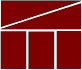 Department of Planning and BudgetAugust 2015TABLE OF CONTENTSOverview of Base Budget Adjustments	1Budget Calendar	1About 2016-18 Base Budgets	2Obtaining Base Adjustment Targets	3Personal Services	4Benefit Rates	4Nonpersonal Services	5Detailed Nonpersonal Services Subobject Codes	5Allowable Nonpersonal Services Convenience Codes	6Reports	7Base Budget Adjustment Module Instructions	8Base Budget Adjustment Module Quick Guides	8Overview Tab Overview	9Overview Tab Instructions	9Budget Detail Tab Overview	10Budget Detail Tab Instructions	10Position Planning Tab Overview	11Position Planning Tab Instructions	11Base Budget Adjustment Bulk Submit Instructions	14Bulk Submit Overview	14Bulk Submit Instructions	14Overview of Base Budget AdjustmentsThese instructions provide guidance to address the next step in the preparation of the Governor’s introduced budget for the 2016-2018 biennium -- the submission of required base budget adjustments.  Submissions are due to DPB by August 31, 2015. This submission is one of two that are due at the end of August.  The submission covered in these instructions involves technical changes to your agency’s budget that have been identified by DPB in the form of base budget adjustment targets.  The other submission is for technical adjustments to your agency’s budget that you have identified and that have not already been included in base budget adjustment targets.  Please see the separate instructions on DPB’s website (http://dpb.virginia.gov or http://dpb.virginia.gov/forms/forms.cfm?search=%202016%20Technical%20Adjustments%20Instructions) for more information on the technical adjustments submission.  Base budget adjustments consist of required changes to your 2016-2018 base budget as identified by DPB.  Base budget adjustments include items such as:  The removal of one-time costs; Net zero transfers of dollars or positions; The annualization of partial year spending or reductions; The shifting of funds or positions between programs; The addition of nongeneral fund appropriation to reflect actions already approved administratively;The increase in position level to reflect actions already approved administratively; and The distribution of Central Appropriation amounts to agency budgets.DPB has created targets for base budget adjustments and you will use the Base Budget Adjustment module in the Performance Budgeting system to spread these adjustment targets to the appropriate programs, service areas, fund details, and subobjects.  In addition, you may also use the Base Budget Adjustment Bulk Submit to DPB module to manage and submit all adjustments to DPB at one time.  Instructions for using these modules are included in this package.The base adjustment targets are embedded within the base adjustment module and can also be found listed on the DPB website at the following link: http://www.dpb.virginia.gov/forms/20150803-2/2016-18_BaseAdjustmentsTargets.xls.  For more information, see the “Obtaining Base Adjustment Targets” section of these instructions.These adjustments will be made against base budgets that were established and loaded by DPB in June.   For more information about the base budget loaded in June see the “About 2016-18 Base Budgets” section of these instructions.Budget CalendarFor a complete view of the budget calendar for the remainder of the summer, please visit the DPB Website (or go directly to http://dpb.virginia.gov/forms/20130426-2/BudgetCalendarAgency.pdf ).About 2016-18 Base BudgetsThis year instead of agency-based submissions, DPB has loaded each agency’s base budget using the FY 2016 appropriations contained in Chapter 665, the 2015 Acts of Assembly.  In the past, the subobject level breakdown of data has typically matched subobject details of the previous Chapter.  This year, the subobject detail was determined using the proration of actual expenditures over the past three years, where applicable.  This approach was taken with the expectation of bringing the detail data more in line with actual usage of appropriations.  Often, the budget development processes result in a wide variety in the quality of base budget submissions.  In some cases, the same convenience codes and other irregularities get rolled forward year after year.  Using expenditure data to help populate the base budgets for each agency will hopefully result in a more consistent approach that might be more grounded in reality with how the funds are actually spent.    To view your base budget as loaded by DPB, you can run the BD1.17 - Agency Budget Requests report within the Performance Budgeting system. See the “Reports” section of these instructions for more information.As was previously indicated, your base adjustments will be applied to the centrally loaded base budget.  If you need to make a change to the base budget that is technical in nature and has not already been covered by a base budget adjustment target, your opportunity to do so is via the separate technical adjustment submission. Obtaining Base Adjustment TargetsThe first step prior to beginning your submission is for you to obtain a listing of the base budget adjustment targets created by DPB.  You may obtain these targets by downloading an Excel file from the DPB website containing your agency’s targets.    Follow these steps to use the Excel targets listing:Download a copy of the Excel file from http://www.dpb.virginia.gov/forms/20150803-2/2016-18_BaseAdjustmentsTargets.xlsAfter opening the file, if you see a security warning at the top of the screen or a pop-up security warning, click “Enable Content”.  This will enable the macros within the file that allow you to see the content.Enter your three-digit agency code in the yellow shaded box under the “Agy Code” heading and click “Enter”, “Tab”, or arrow out of the shaded cell.The spreadsheet should populate with a listing of the base adjustment targets for which you will need to create individual base budget adjustment submissions.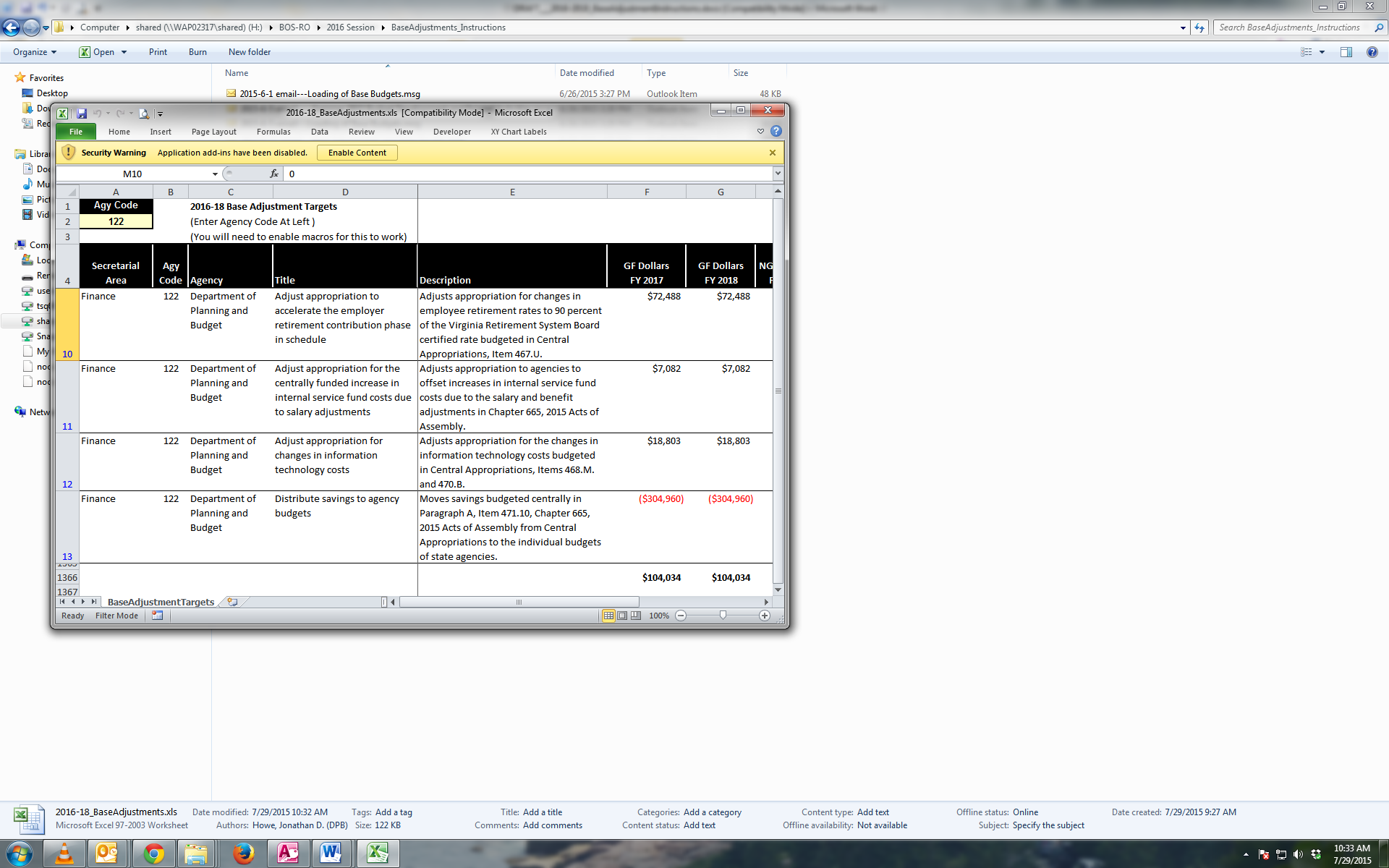 Personal ServicesBenefit RatesIf any of your base adjustments involve personal services, you should use the rates included in the table below as applicable.1 Percentages refer to percent of salaries.  Health insurance premiums are the annual employer dollar cost for an individual.2 The Social Security cap applies to calendar year 2015.  Future year caps are unknown at this time.  3 For institutions of higher education: This includes alternative retirement options, such as TIAA-CREF, for those employees as defined in § 51.1-126 of the Code of Virginia. Plan 1 employees are those employees hired before July 1, 2010.  Plan 2 employees were hired after June 30, 2010.4 Used for employees eligible for a defined contribution plan established pursuant to § 51.1-126.5 of the Code of Virginia. Nonpersonal ServicesFor nonpersonal services, you should array any applicable changes by major object of expenditure unless a more detailed subobject detail is utilized in your base budget.  In order to obtain more detailed and accurate information about selected expenses, you should use the subobject codes listed below, especially if they have been used in your base budget and if they are applicable to your anticipated expenses.  The purpose of collecting budget information at the more detailed subobject level for these selected subobject codes is to better identify these areas of cost and to more completely understand the impact of agency based rate changes.  In other cases, the subobject detail represents an area targeted for cost control and/or management, or an area where better tracking of costs are needed.Any remaining dollar amount for nonpersonal services beyond those required in the list below may be grouped in the “xx95” convenience codes, which are listed on the following page.  No other convenience subobject codes may be used. Detailed Nonpersonal Services Subobject Codes Allowable Nonpersonal Services Convenience CodesReportsIn addition to the previously mentioned Excel file (http://www.dpb.virginia.gov/forms/20150803-2/2016-18_BaseAdjustmentsTargets.xls) for obtaining your agency’s base budget adjustment targets, you will also be using the multi-purpose BD1.17 - Agency Budget Requests Performance Budgeting system report for viewing base budget adjustment work items that you have already created and for viewing details about your base budget.  This report contains several options that allow you to run detailed reports on requested dollar amounts and authorized positions.  In addition, the screen print below shows that there are options that allow the viewing of summarized information and the creation of a formatted report.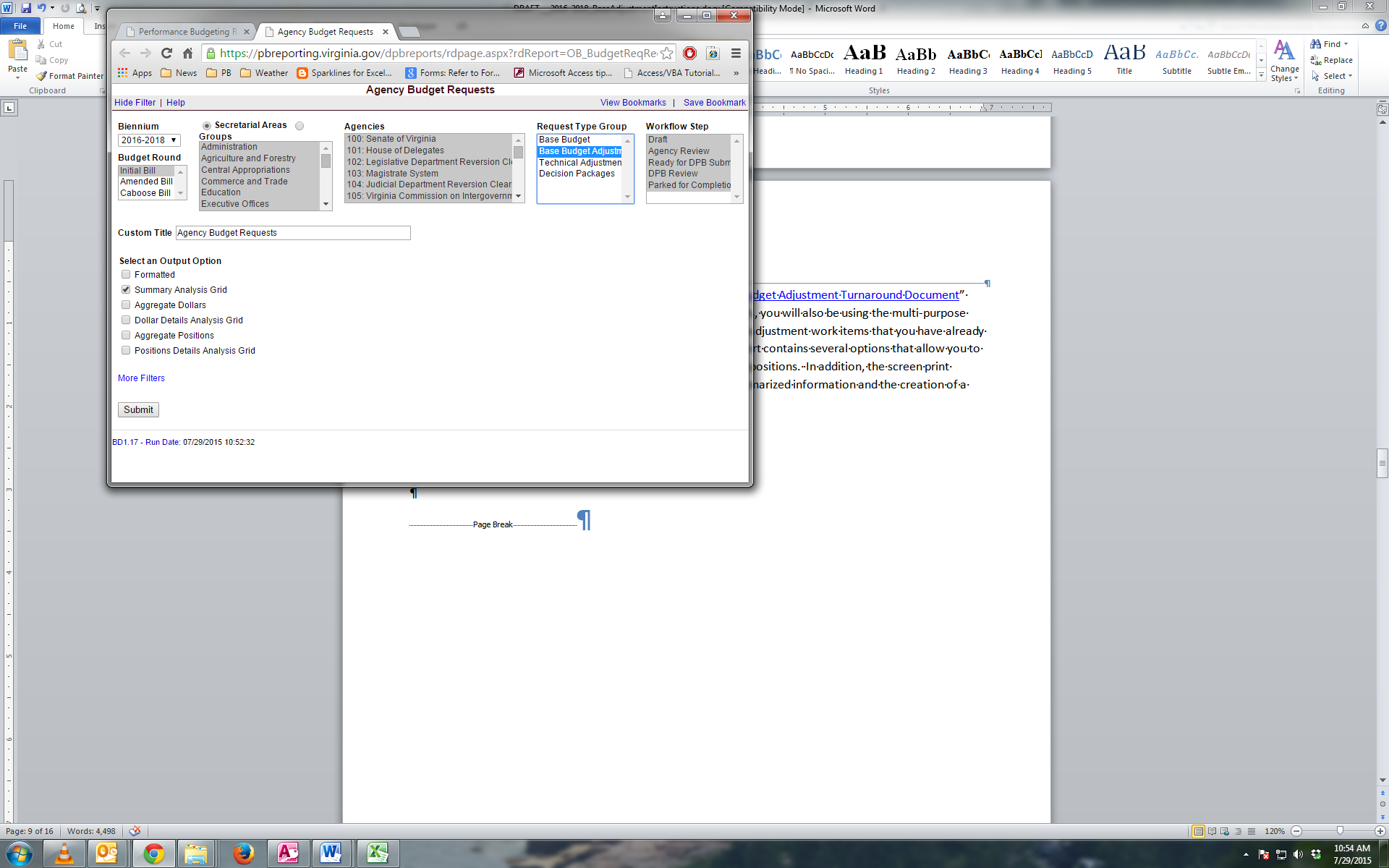 To view information on your base budget adjustment work items in the Performance Budgeting system, choose the “Base Budget Adjustment” selection in the “Request Type Group” filter. Likewise, if you want information regarding your base budget, choose “Base Budget”. Base Budget Adjustment Module InstructionsPerformance Budgeting SystemTo access the base budget adjustment module, select “Base Budget Adjustment” under the “Operating Budget” menu.  This will open an empty base budget adjustment work item.  At any time you may submit or save the work item as indicated in the instructions below.  The work item will then be available in the work tray for you and others with the same permissions in the Performance Budgeting System.If you have any questions of a policy nature, please contact your DPB budget analyst.  If you experience technical issues with the Performance Budgeting System, please contact the VCCC help desk at vccc@vita.virginia.gov (make sure to indicate in the subject line that you are experiencing a Performance Budgeting System issue so the ticket can be routed to the Performance Budgeting System help desk).Base Budget Adjustment Module Quick Guides AGENCY ANALYST QUICK GUIDEMouse over the Operating Budget functional area menu item and then mouse over Base Budget Adjustment.  From the resulting dropdown menu, select Base Budget Adjustment.  The Overview tab will appear.Complete the Overview tab as described in the Overview tab instructions.Complete the Position Planning tab as described in the Position Planning tab instructions.Complete the Budget Detail tab as described in the Budget Detail tab instructions.Click Submit and select the appropriate action from the available options.Continue Working - Saves the base budget adjustment and returns it to the Available Work Items tab on the Work Tray for users with similar credentials to claim.Submit for Agency Review - Submits the base budget adjustment to the next step in the workflow.Void Document - Voids the base budget adjustment.AGENCY REVIEWER QUICK GUIDEClick on Available Work Items from the Work Tray.Select the Document Type filter and select Base Budget Adjustments to filter on the base budget adjustments.Click Claim next to a base budget adjustment that is ready for review.  Once the base budget adjustment is claimed, the Overview tab will appear.Review the Overview tab for completeness and accuracy according to the instructions issued by DPB.Click the Budget Detail tab and review for completeness and accuracy according to the instructions issued by DPB.Click the Position Planning tab and review for completeness and accuracy according to the instructions issued by DPB.Click Submit and select the appropriate action from the available options.Continue Review - Saves the base budget adjustment and returns it to the Available Work Items tab on the Work Tray for users with similar credentials to claim.Submit for DPB Review - Submits the base budget adjustment to DPB.Return for Further Data Entry - Returns the base budget adjustment to the data entry workflow step.Void Document - Voids the base budget adjustment.Overview TabOverview Tab OverviewThe purpose of the Overview tab is to select which DPB prepared base budget adjustment to work with.  Once a base budget adjustment is selected, the Overview tab captures the identifying information for the base budget adjustment and allows a user to select the level at which the budget details will be entered.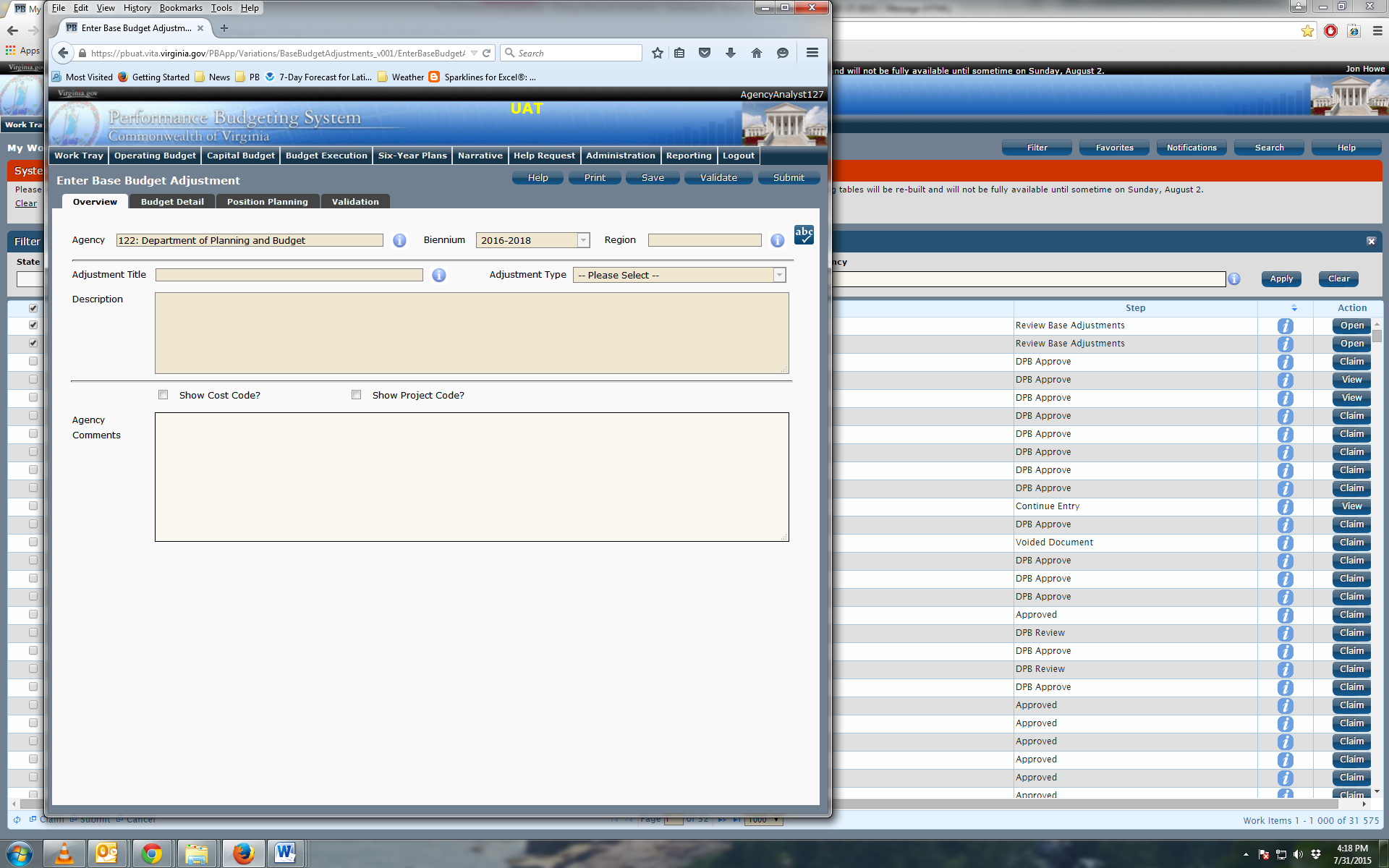 Overview Tab InstructionsClick on the Overview tab.Select the Agency to which the base budget adjustment will be applied.Select the Adjustment Title from the list of available adjustments prepared by DPB.  NOTE:  After you have created a Base Budget Adjustment work item, it will no longer appear on the list of available adjustments in this list.  Instead, you must access already created Base Budget Adjustment work items in the Performance Budgeting System work tray.  In addition, if your agency has only one base adjustment on the list, it will auto-populate the work item with that adjustment.Confirm that the Biennium to which the base budget adjustment will be applied is correct.Select the Region of the state most impacted by the adjustment.  If the adjustment impacts multiple regions, select "Multiple Regions".Read the DPB provided Description for the base budget adjustment.Check “Show Cost Code” and/or “Show Project Code” If the Budget Details for the base budget adjustment will be entered at the Cost Code Level, Project Code Level, or both. Enter any Agency Comments for the base budget adjustment.Budget Detail TabBudget Detail Tab OverviewThe purpose of the Budget Detail tab is to capture the budget details, line by line, for the base budget adjustment.  You will be required to enter the Program, Fund, Subobject, and Year 1 and Year 2 dollars for each line item associated with the base budget adjustment.   Note: The Position Planning tab must be used to budget for any authorized positions associated with the base budget adjustment.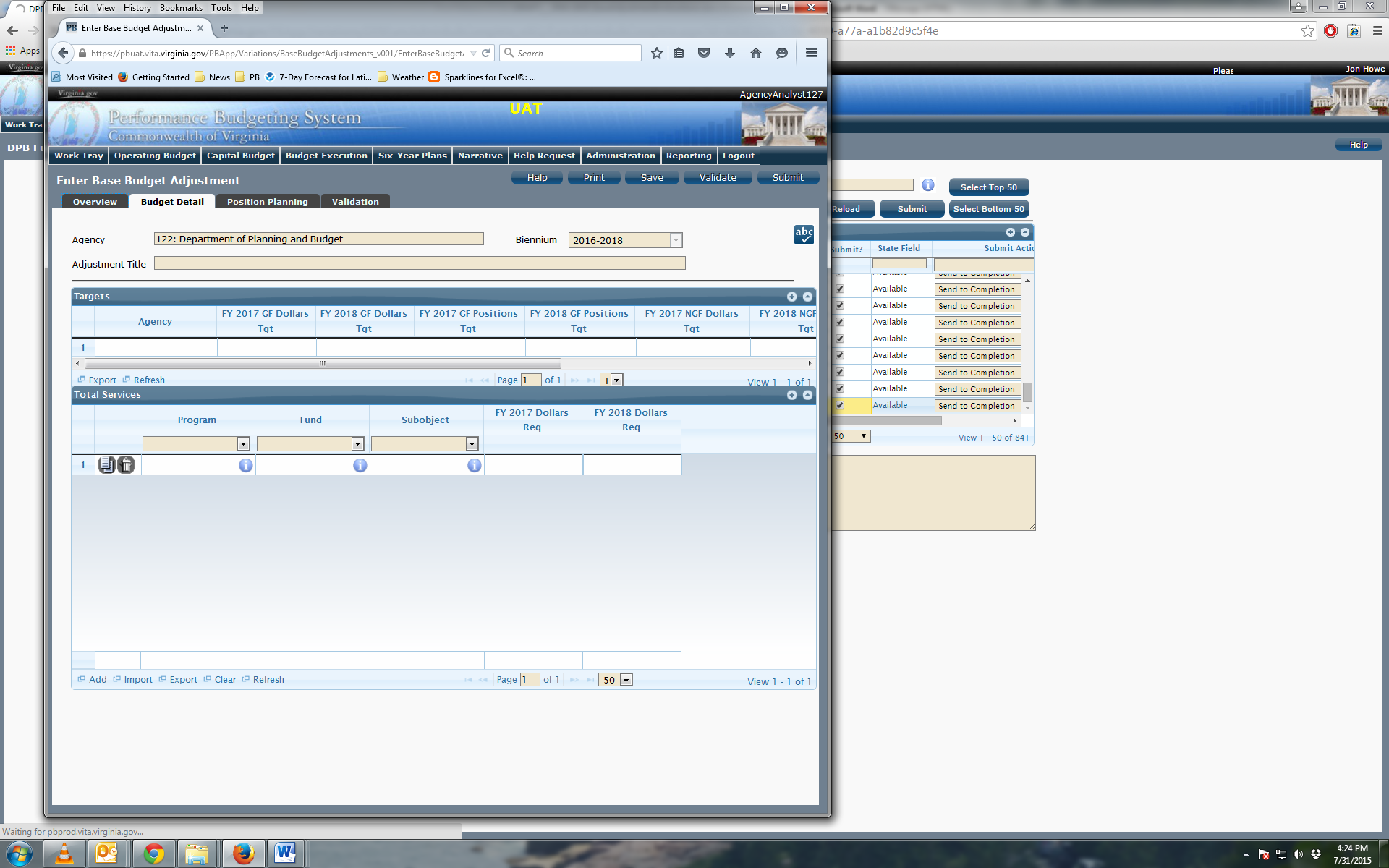 Budget Detail Tab InstructionsClick the Budget Detail tab.Take note of any DPB targets in the Targets grid for the base budget adjustment.  The budget details in the Total Services grid must match the general Fund and nongeneral Fund targets for dollars and positions for each year of the biennium before the base budget adjustment can be submitted to DPB.Confirm the Personal Services data in the Total Services grid if the Position Planning tab was used to budget for positions.  If the data is incorrect, return to the Position Planning tab to make corrections and then repopulate the data as described in the Position Planning tab instructions.In the Total Services grid, enter the Program, Fund, and Subobject for each line item.  Additionally, if applicable for the line item, enter the Cost Code and/or Project Code. Enter the FY 20XX Dollars for the line item, where XX represents the first and second years of the biennium. Add rows to the Total Services grid as needed to specify multiple Non-personal Services budget lines.Position Planning TabPosition Planning Tab OverviewThe purpose of the Position Planning tab is to record the authorized positions associated with a base budget adjustment.  Additionally, users can optionally use the position planning tab to calculate by position or role, the dollar budget date associated with any authorized positions associated with the adjustment.   Once the positions are entered, the personal services budget can be automatically calculated and the resulting budget data can be used to populate the personal services subobjects in the Total Services grid.  Users can opt out of using the position planning calculation functionality and are only required to enter the total number of authorized positions.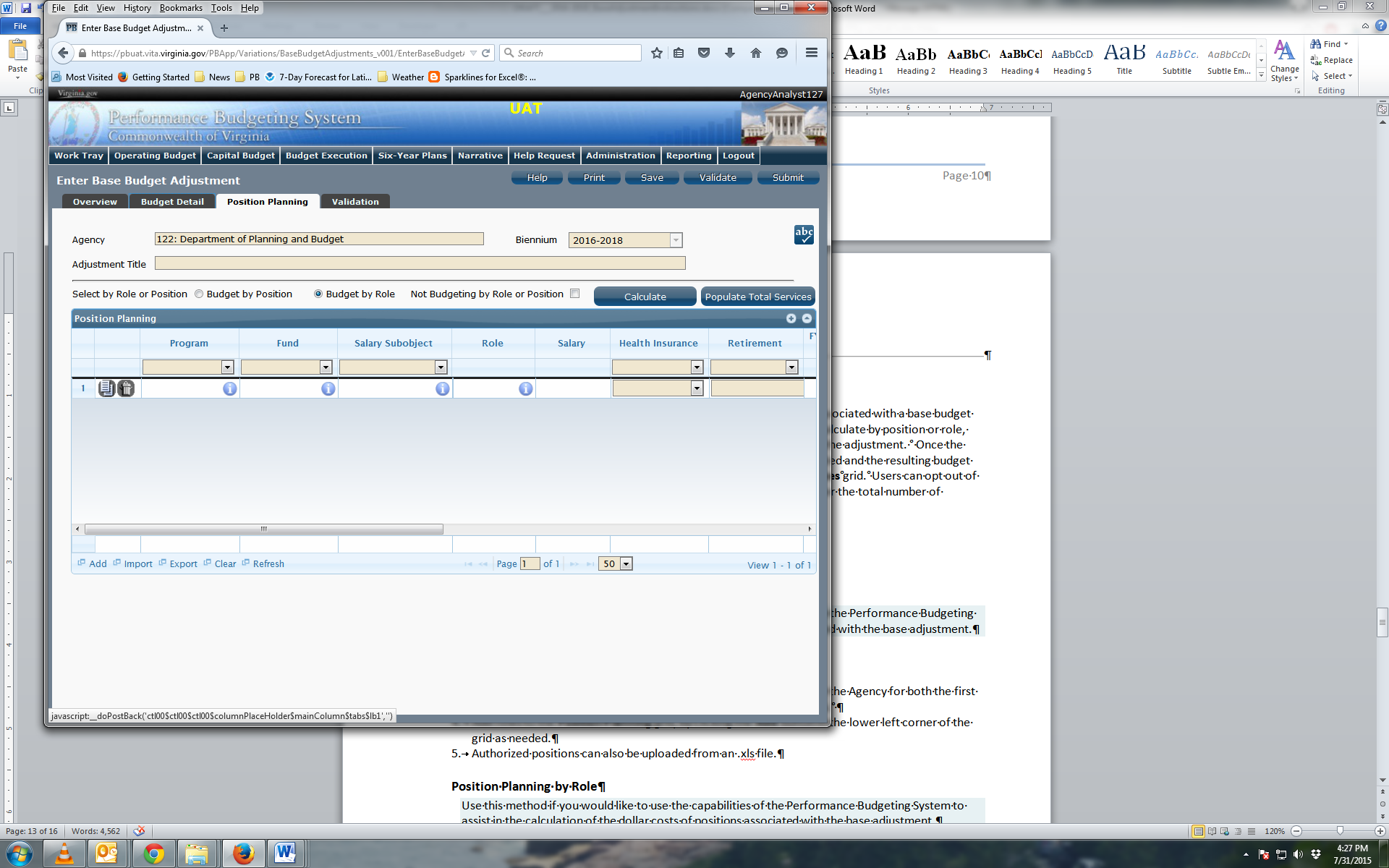 Position Planning Tab InstructionsNot Budgeting by Position or RoleUse this method if you do not need to calculate the cost of positions in the Performance Budgeting System and only want to record the authorized position level associated with the base adjustment.Click on the Position Planning tab.Check the Not Budgeting by Position or Role checkbox.In the Position Planning grid, enter the total number of positions for the Agency for both the first year and second years of the biennium in the FY 20XX Positions cells.  Add rows to the Position Planning grid, by clicking the Add button in the lower left corner of the grid as needed.Authorized positions can also be uploaded from an .xls file.Position Planning by RoleUse this method if you would like to use the capabilities of the Performance Budgeting System to assist in the calculation of the dollar costs of positions associated with the base adjustment.Click on the Position Planning tab.Select the Role radio button.In the Position Planning grid, enter or edit the Program, Fund, and Subobject for a role.  Additionally, if applicable for the role, enter the Cost Code and/or Project Code.Select or edit the Role.Enter the proper role title for the position you are requesting.  Please contact the Department of Human Resource Management (DHRM), the DHRM website, or your agency human resource department for this proper role title.Enter or edit the Salary for the selected role.Enter the base salary for the position being requested.  Do not include any benefit amounts.  The requested amount must be within salary range and should be based on starting salaries for recent hires in this role.Select or edit the Health Insurance for the role.Select a health premium.  You can select the statewide average, or the actual employers premium for single, employee plus one, and family coverage.Select or edit the Retirement for the role.Select the retirement type for the position: regular VRS, VaLORS, SPORS, judges' retirement, or defined contribution.Enter or edit the number of pay periods for the role for the first year of the biennium in the FY 20XX Pay Periods cell if the role is valid for the first year of the biennium.Enter or edit the number of positions allocated to the specified role for the first year of the biennium in the FY 20XX Positions cell if the role is valid for the first year of the biennium.Enter or edit the FY 20XX Pay Periods and FY 20XX Positions, where 20XX is the second year of the biennium.  Data will only be entered for the second year of the biennium if the role is valid for the second year of the biennium.Add rows to the Position Planning grid, by clicking the Add button in the lower left corner of the grid as needed.Once all roles have been added to the Position Planning grid, click the Calculate button to calculate the dollar impact for both years of the biennium for the specified roles.  This calculation is based upon the data entered for each role.Confirm the calculation of the budget for both the first and second years of the biennium FY 20XX Budget.  If the amounts are not correct, edit the values entered for a role and recalculate the budget for that role.Once the budget for both years of the biennium for each role is satisfactory, click the Populate Total Services button to calculate the personal services amounts for the Budget Details tab based upon the data entered in the Position Planning grid.Position Planning by PositionUse this method if you would like to use the capabilities of the Performance Budgeting System to assist in the calculation of the dollar costs of positions associated with the base adjustment.Click on the Position Planning tab.Select the Position radio button.In the Position Planning grid, enter or edit the Program, Fund, and Subobject for the role.  Additionally, if applicable for the position, enter the Cost Code and/or Project Code.Enter or edit the Position Title.Enter the proper position title for the position you are requesting.  Please contact the Department of Human Resource Management (DHRM), the DHRM website, or your agency human resource department for this proper title. Enter or edit the Salary for the selected position.Enter the base salary for the position being requested.  Do not include any benefit amounts.  The requested amount must be within salary range and should be based on starting salaries for recent hires in this position.Select or edit the Health Insurance for the position.Select a health premium.  You can select the statewide average, or the actual employers premium for single, employee plus one, and family coverage.Select or edit the Retirement for the position.Select the retirement type for the position:  regular VRS, VaLORS, SPORS, judges'retirement, or defined contribution.Enter the number of pay periods for the position for the first year of the biennium in the FY 20XX Pay Periods cell if the position is valid for the first year of the biennium.Enter or edit the number of positions allocated to the specified position for the first year of the biennium in the FY 20XX Positions cell if the position is valid for the first year of the biennium.Enter or edit the FY 20XX Pay Periods and FY 20XX Positions, where 20XX is the second year of the biennium.  Data will only be entered for the second year of the biennium if the position is valid for the second year of the biennium.Add rows to the Position Planning grid, by clicking the Add button in the lower left corner of the grid as needed.Once all roles have been added to the Position Planning grid, click the Calculate button to calculate the dollar impact for both years of the biennium for the specified positions.  This calculation is based upon the data entered for each.Confirm the calculation of the budget for both the first and second years of the biennium FY 20XX Budget.  If the amounts are not correct, edit the values entered for one or more positions and recalculate the budget for that those positions by repeating step 12.Once the budget for both years of the biennium for each position is satisfactory, click the Populate Total Services button to calculate the personal services amounts for the Budget Details tab based upon the data entered in the Position Planning grid.Base Budget Adjustment Bulk Submit InstructionsPerformance Budgeting SystemBulk Submit OverviewThe purpose of the Base Budget Adjustment Bulk Submit to DPB module is to allow an agency to submit all their base budget adjustments to DPB at once.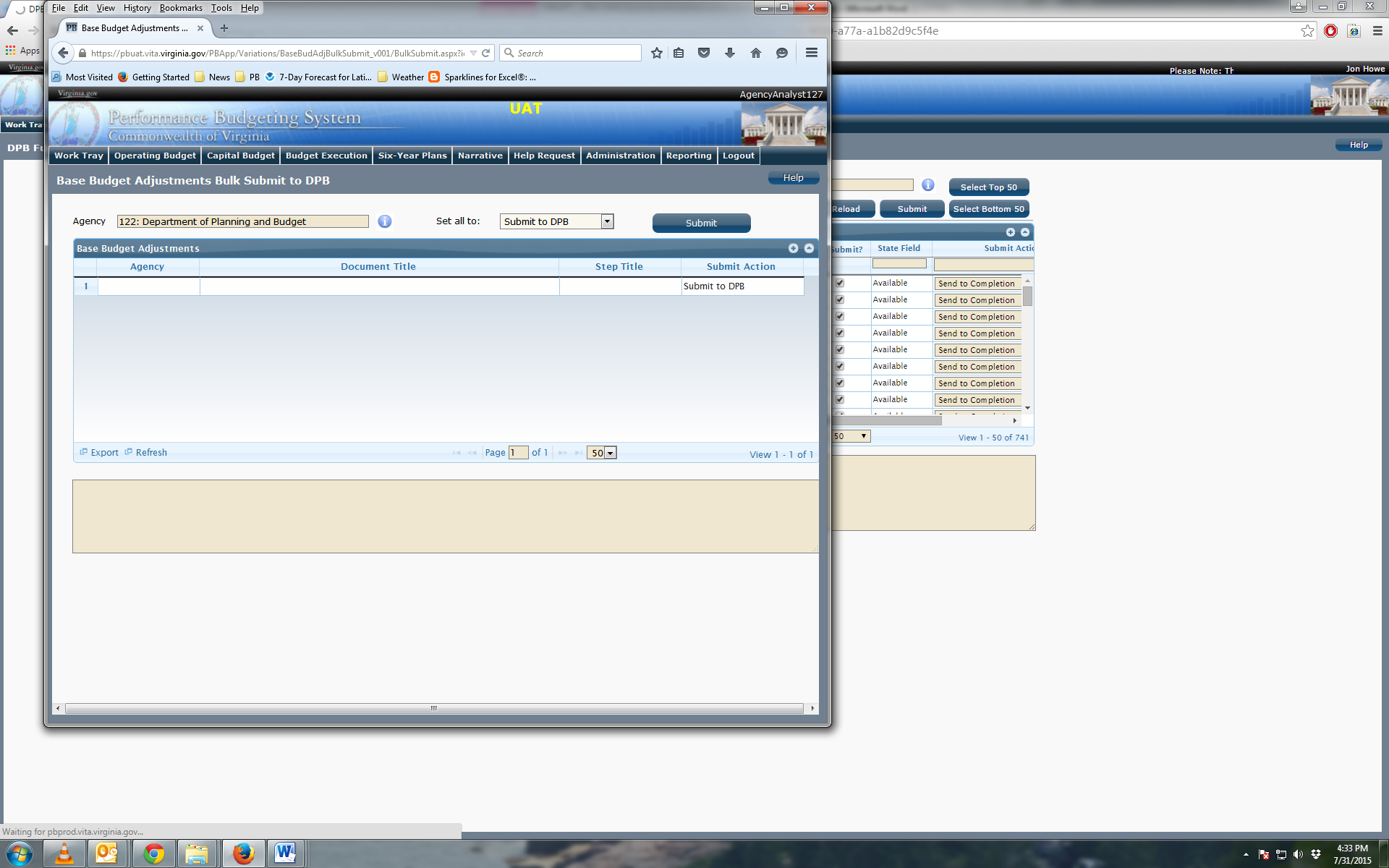 Bulk Submit InstructionsTo ensure that all requests are accounted for, look at the Document Title column to review the base budget adjustments.Confirm that the Step Title and State fields are correct for each of the base budget adjustments.To bulk manage the submit action, click the Set all to dropdown and select the submit action that the requests require: Submit to DPB, Continue Review, or Return to Previous Submitter.  If submitting to DPB, all requests must be set to Submit to DPB.  The submit actions correspond to the submit actions in the base budget adjustment documentation.Click the Submit button.  A message will display in the text box below the submit button to alert you that the submit was successful.Sub ObjectBenefitBenefitBenefitBenefit2016-18 Budget DevelopmentRates/Factors11111VRS Retirement ContributionsVRS Retirement ContributionsVRS Retirement ContributionsVRS Retirement ContributionsState EmployeesState EmployeesState EmployeesState Employees14.22%*Virginia Law Officers Retirement (VaLORS)Virginia Law Officers Retirement (VaLORS)Virginia Law Officers Retirement (VaLORS)Virginia Law Officers Retirement (VaLORS)19.00%*State Police (SPORS)State Police (SPORS)State Police (SPORS)State Police (SPORS)27.83%*Judges (JRS)Judges (JRS)Judges (JRS)Judges (JRS)50.02%*1112Social Security 2Social Security 2Social Security 2Social Security 26.20% capped at $118,5001112MedicareMedicareMedicareMedicare1.45%1114Group LifeGroup LifeGroup LifeGroup Life1.19%1115Annual Employer Health Insurance Premiums Annual Employer Health Insurance Premiums Annual Employer Health Insurance Premiums Annual Employer Health Insurance Premiums COVA Care COVA Care Single$6,519COVA Care COVA Care Employee + One$11,676FamilyFamily$17,124COVA High DeductibleCOVA High DeductibleSingle$5,580COVA High DeductibleCOVA High DeductibleEmployee + One$10,368FamilyFamily$15,144HealthAwareHealthAwareSingleSingle$6,519Employee + OneEmployee + One$11,676FamilyFamily$17,124Kaiser PermanenteKaiser PermanenteSingle$6,168Kaiser PermanenteKaiser PermanenteEmployee + One$10,956Kaiser PermanenteKaiser PermanenteFamily$16,0201116Retiree Health Insurance Credit PremiumRetiree Health Insurance Credit PremiumRetiree Health Insurance Credit PremiumRetiree Health Insurance Credit Premium1.05%1117VSDP & Long-Term Disability InsuranceVSDP & Long-Term Disability InsuranceVSDP & Long-Term Disability InsuranceVSDP & Long-Term Disability Insurance0.66%1118Teachers Insurance and Annuity3 Plan 1Teachers Insurance and Annuity3 Plan 1Teachers Insurance and Annuity3 Plan 1Teachers Insurance and Annuity3 Plan 110.40%1118Teachers Insurance and Annuity3 Plan 2Teachers Insurance and Annuity3 Plan 2Teachers Insurance and Annuity3 Plan 2Teachers Insurance and Annuity3 Plan 28.50%1119Defined Contribution Plan4Defined Contribution Plan4Defined Contribution Plan4Defined Contribution Plan410.40%1138Deferred Compensation Match PaymentsDeferred Compensation Match PaymentsDeferred Compensation Match PaymentsDeferred Compensation Match PaymentsOne-half of employee’s contribution per pay period, up to a max of $20 per pay period or $480 annually1205Seat Management Services1214Postal Services1215Printing Services1216Telecommunications Services (provided by VITA)1217Telecommunications Services (provided by non-state vendor)1218Telecommunications Services (provided by another state agency)1241Auditing Services1242Fiscal Services1243Attorney Services1244Management Services1245Personnel Management Services1246Public Informational and Public Relations Services1247Legal Services1248Media Services1271Information Management Design and Development Services (provided by VITA)1272VITA Pass Thru Charges1273Information Management Design and Development Services (provided by another State agency (not VITA) or vendor)1274Computer Hardware Maintenance Services1275Computer Software Maintenance Services1276Computer Operating Services (provided by VITA)1277Computer Operating Services (provided by another State agency (not VITA) or vendor)1278VITA Information Technology Infrastructure Services (Provided by VITA)1279Computer Software Development Services1292VITA Services Provided to Out of Scope Agencies1321Coal1322Gas1323Gasoline1324Oil1325Steam1326Wood Fuels1431Categorical Aid to Local Governments and Constitutional Officers (Not Technology)1432Payments in Lieu of Taxes1433General Revenue Sharing1434Disaster Aid to Local Governments1435Special Payments to Localities1436Categorical Aid to Local Governments and Constitutional Officers for Technology1441Payments to Substate Entities1442Payments to Individuals1451Grants to Intergovernmental Organizations1452Grants Nongovernmental Organizations1453Out-of-State Political Entities1455Disaster Cost Reimbursements to Other State Agencies1456Disaster Aid to Nongovernmental Organizations1511Aircraft Insurance1512Automobile Liability1513Flood Insurance1514Inland Marine Insurance1515Marine Insurance1516Property Insurance1517Boiler and Machinery Insurance1521Computer Capital Leases1522Central Processor Capital Leases1523Computer Software Capital Leases1524Equipment Capital Leases1525Building Capital Leases1526Land Capital Leases1527Land and Building Capital Leases1531Computer Rentals (not mainframe)1533Computer Software Rentals1534Equipment Rentals1535Building Rentals1536Land Rentals1537Land and Building Rentals1538Building Rentals – State Owned Facilities 1539Building Rentals – Non-State Owned Facilities (Payment administered by DGS)1542Electrical Service Charges1543Refuse Service Charges1544Water and Sewer Service Charges1547Private Vendor Service Charges1551General Liability Insurance1552Money and Securities Insurance1553Medical Malpractice1554Surety Bonds1555Workers' Compensation1561Computer Peripheral Installment Purchases1562Computer Processor Installment Purchases1563Computer Software Installment Purchases2211Desktop Client Computers (microcomputers)2212Mobile Client Computers (microcomputers)2214Mainframe Computers and Components2215Network Servers2216Network Components2217Other Computer Equipment2218Computer Software Purchases2219Development Tools Purchases3111Bond Issuance Expenses3112Bond Issuance Fees3113General Obligation Bond Financing3114General Obligation Bond Interest Retirement3115Revenue Bond Financing3116Revenue Bond Interest Retirement3117Revenue Bond Principal Retirement3121Anticipation Loan Interest Retirement – Not drawdown or mortgage loans3131Anticipation Loan Interest Retirement – Drawdown and Mortgage Loans3132Mortgage Loan Interest Retirement3196Indirect Cost Recoveries from Auxiliary Programs for Obligations3198Inter-Agency Recoveries for Obligations3199Intra-Agency Recoveries for Obligations1295Undistributed Contractual Services1395Undistributed Supplies and Materials1495Undistributed Transfer Payments1595Undistributed Continuous Charges2195Undistributed Property and Improvements2295Undistributed Equipment2395Undistributed Plant and Equipment3195Undistributed Obligations